ВСЕРОССИЙСКИЙ УРОК ТЕМА: Цель урока: повышение осведомленности обучающихся о природе, истории исследования и освоения, задачах современного освоения Арктики; воспитание патриотизма и гордости за величие своей страны, мужество и стойкость своего народа.Форма проведения: урок-исследованиеОборудование: мультимедийное оборудование, компьютерная презентация об Арктике, карта России, воздушные шары голубого и белого цвета.Ход урокаОрганизация классаПодготовка к изучению. Актуализация опорных знаний.И/упражнение «Микрофон»- Что ты знаешь об Арктике?              2. И/упражнение «Кластер»              3.Вступительная беседа учителя:      Арктика – огромные северные пространства Северного-Ледовитого океана, включающие окраины материков Евразии и Северной Америки. Ледяная, холодная, и казалось бы, безжизненная земля. Но, это не так. Арктика – это сокровищница нашей планеты!Арктика – земля холодных льдин!Арктика – бесценные богатства. Нефть и газ, металлы разных руд-в недрах шельфа прячутся от нас всех. Чудо-звери: овцебык и лемминг,белые медведи и тюлени,торосы огромных белых льдин – Чудо-край, фасад моей страны!- Сегодня мы с вами познакомимся с этим удивительным «Ледяным» пространством нашей планеты.III. Основная часть /Используется компьютерная презентация и физическая карта России/Обучающиеся рассказывают об особенностях Арктики:Слайд 2: 1)А́рктика (греч. — «медведь» (по созвездию Большая  Медведица) — единый физико-географический район Земли, примыкающий к Северному полюсу и включающий окраины материков Евразии и Северной Америки, почти весь Северный Ледовитый океан с островами (кроме прибрежных островов Норвегии), а также прилегающие части Атлантического и Тихого океанов.  Южная граница Арктики совпадает с южной границей зоны тундры.  Площадь около 27 млн. кв. км; иногда Арктику ограничивают с юга Северным полярным кругом (66° 33′ с. ш.), в этом случае её площадь составит 21 млн. кв. кмСлайд 3: 2)По особенностям рельефа в Арктике выделяют: шельф с островами материкового происхождения и прилегающими окраинами материков и Арктический бассейн.  Область шельфа занята окраинными морями — Баренцевым, Карским, Лаптевых, Восточно-Сибирским и Чукотским.  Рельеф суши российской Арктики преимущественно равнинный; местами, особенно на островах, гористый.  Центральная часть — Арктический бассейн, область глубоководных котловин до 5527 м и подводных хребтов.Слайд 4: 3)Природные условия Арктики очень суровые: низкий радиационный баланс, близкие к 0 °C средние температуры воздуха летних месяцев при отрицательной среднегодовой температуре, существование ледников и многолетнемерзлых пород, преобладание тундровой растительности и арктических пустынь. Морские акватории покрыты льдом -  около 11 млн. кв. км зимой и около 8 млн. кв. км летом.4) Средние температуры самого холодного зимнего месяца — января — колеблются от —2, —4 °C; в южной части Арктического района до —25 °C.  В центральной части Гренландии минимальные температуры иногда снижаются до —55, —60 °C, Средние температуры июня +2, +3 °CСлайд 5-7: 5) В Арктике живут удивительные животные. Одним из них является современник мамонта, доживший до наших дней – это овцебык. В Арктике можно встреть белого медведя, гренландского оленя, огромное количество птиц, устраивающих птичьи базары, тюлени.Слайд 8: 6) В Арктике содержится колоссальное количество неразработанных энергоресурсов — нефти и газа. Для России арктический шельф — одно из наиболее перспективных направлений для восполнения запасов углеводородного сырья.7)«Арктический шельф — крупный и до настоящего времени практически не использованный резерв нефтегазовой промышленности России. Среди крупных российских месторождений — газовые — Штокмановское, Русановское и Ленинградское в западной Арктике.Слайд 9: 7) Долгое время Арктика считалась территорией, не приспособленной для жизни людей («мёртвая земля»), непроходимой ни водным, ни наземным путём. В XI веке русские мореплаватели вышли в моря Северного Ледовитого океана. В XII—XIII вв. открыли острова Вайгач, Новая Земля, а в конце XV в — острова архипелага Шпицберген, остров Медвежий.  В результате Великой северной экспедиции (1733—1743) все сибирское побережье Северного Ледовитого океана до мыса Б. Баранов было исследовано, описано и нанесено на карты. С 1874 г. начались плавания на паровых судах через Карское море в устье Оби и Енисея, получившие названия Карских экспедиций. Норвежский полярный исследователь Фритьоф Нансен называл Арктику Страной ледяного ужаса.Слайд 10: 8) В Арктике есть Дрейфующие полярные станции. Россия — первая и единственная страна, использующая так называемые дрейфующие полярные станции. Каждая такая станция представляет собой установленный на дрейфующей арктической льдине комплекс станционных домиков, в которых живут участники экспедиций, и необходимого оборудования. Благодаря существованию дрейфующих станций российские учёные получили возможность исследовать Арктику круглый год. Первая дрейфующая экспедиция под названием «Северный полюс» была высажена у полюса 21 мая 1937 года. В сентябре 2005 на освоение Арктики отправилась экспедиция «Северный полюс-34». Данные, получаемые во время экспедиций расширяют знания учёных о процессах, происходящих в природной среде Центральной Арктики, и помогут объяснить причины глобальных климатических изменений.Слайд 11: Рассказ учителя: Ежегодно к Арктическим пространствам нашей страны снаряжается экспедиция «На лыжах – к Северному полюсу!». К участию в экспедиции приглашаются  учащиеся общеобразовательных учебных заведений, колледжей, коррекционных классов и школ, детских домов и других государственных образовательных и социальных учреждений 1997-1999 годов рождения, которым на момент начала экспедиции будет полных 16, но еще не исполнится 19 лет. Как и в прошлые годы, чтобы попасть в число кандидатов в команду надо выполнить несколько условий, важных из которых три:Иметь опыт туристских походов 1 кат. сложности;Принять участие в массовых соревнованиях «Лыжня России»;Ответить на вопросы анкеты и проявить творческие задатки.В анкете есть три обязательных вопроса:Чем удивительна эта точка Земли – Северный полюс?Почему Вы хотите участвовать в Экспедиции?Есть ли у Вас собственная большая мечта – «Ваш полюс»?Кроме того, в анкете есть ОБЯЗАТЕЛЬНОЕ «творческое задание» – воображаемый дневник вашей будущей экспедиции. Представьте, что вы уже идете на лыжах к Северному полюсу. Придумайте, что происходит с вами, о чем вы думаете, чего боитесь, какая природа вас окружает, как вы устраиваете ночлег, как готовите еду, как выбираете путь, кто ваши товарищи, что вы знаете о ваших руководителях – Матвее Шпаро и Борисе Смолине, о других знаменитых полярниках?      В этом году 9 молодежная российская экспедиция состоится с 02 по 13 августа 2016г. на ледоколе «50-лет Победы». Все желающие могут принять участие в интернет викторине «Знаешь ли ты Арктику?» по электронному адресу : http://cognita.ru/arctic. и получить сертификат участника или победителя викторины.IV.ОбобщениеПроведение викторины «Знаешь ли ты Арктику?»Кому принадлежит Арктика и нужна ли виза, чтобы туда попасть?Как переводится слово «Арктика»?Что входит в состав Арктики? (острова, материки, части океанов)Какие моря входят в состав Арктики?Какие острова разделяют Карское  и Баренцево моря?Море, омывающее остров Гренландия?Почему Баренцево море не замерзает?Почему северные олени пасутся ближе к морю?Назовите полярного грызуна, который питается мхом, зимой живет под снегом?Современник мамонта, доживший до наших дней в самых диких местах Северной Америки и Гренландии? Кто из исследователей Арктики совершил экспедицию на «Фраме», предварительно вморозив судно в полярные льды?Почему белые медведи не употребляют пингвинов в пищу?Начальник первой советской дрейфующей станции «Северный полюс»? Название первого советского ледокола достигшего берегов Арктики?Памятник, какому животному, обитающему в белом море, установлен в Архангельске?Почему скопления птиц называют «птичьими базарами»?Какие растения встречаются в Арктике? К какому отряду относится арктическое животное «морской заяц»?Какие полезные ископаемые добывают на шельфе Северно-Ледовитого океана? Какие страны мира владеют прибрежными пространствами Арктики?Игра «Ты мне, я тебе»Ученики, используя воздушные шары разных цветов (голубого и белого) выстраиваются в две колоны, бросая шар сопернику, задают вопрос об Арктике, если оппонент не может ответить, шар возвращается обратно владельцу. Побеждает та команда, у которой окажутся все шары противника.Нарисуем эмблему АРКТИКИ./Работа выполняется в группах/  …………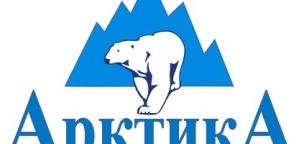 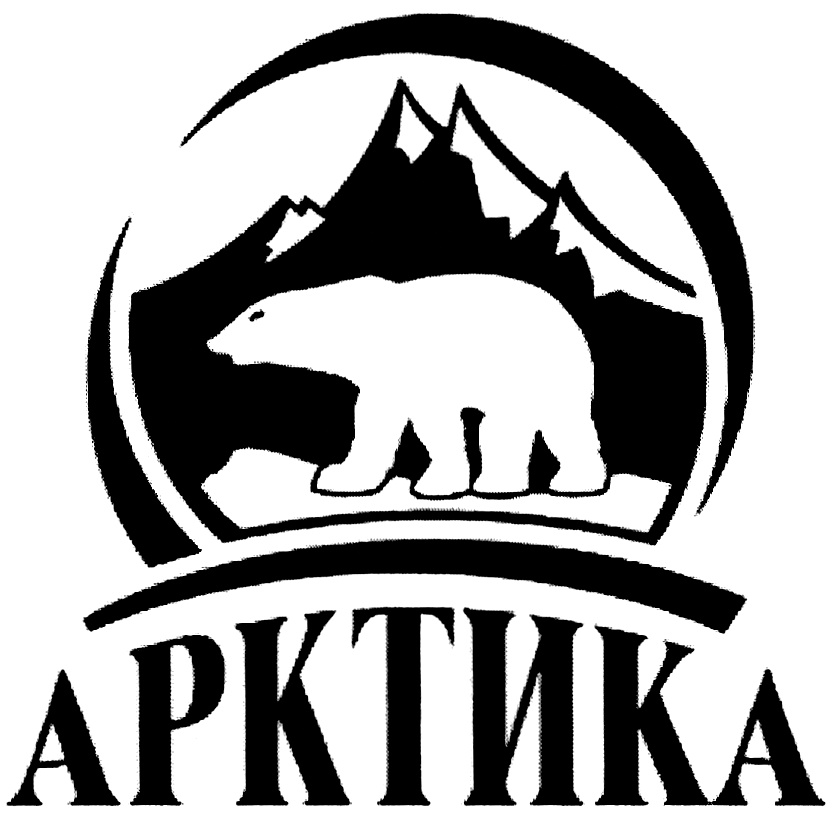 V.Подведение итогов урока.Использованная литература:А.И.Бедрицкий. Арктическая Россия. Издательство «СК-Россия», 2007 г.http://goulp.ru/archives/10157http://www.world-globe.ru/regions/arctic/http://www.doal.ru/node/2072http://www.apkpro.ru/doc/Арктика.%20Методические%20рекомендации.%2018.%2012.%202015.pdf